The HGM2020 international travel award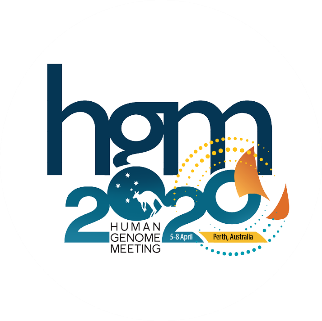 The HGM2020 international travel award aims to provide financial support to researchers from Low and Lower Middle Income Countries (LMIC) who would not otherwise be able to attend the meeting.*We are currently looking for named sponsors to support this awardApplication formYour details:Name (and title):University/Institutional or other affiliation:Address:Current enrolment or employment status (e.g. 2nd year PhD, Postdoc etc.)Are you applying from a Low/Lower Middle Income Country (LMIC) (Y/N)? Country:Confirmation of need:Would you be unable to attend HGM2020 if you did not receive financial support (Y/N)?Please attach a letter of support from your supervisor, confirming they support your application and that you would not otherwise be able to attend.Personal statement (detail why you are seeking funding and why you want to attend HGM2020. Limited to 200 words or less).Funding requests:Registration support:Are you requesting free registration (Y/N)?Flight support: Are you applying for flight support (Y/N)?Planned arrival date:Planned departure date:Point of departure (your home city):Cheapest flight in AUD (suggest use https://www.google.com.au/flights#flt=.PER.2020-04-04*PER..2020-04-09;c:AUD;e:1;sd:1;t:f&spf=1568661934173): $AUD xxxAmount requested towards flight costs: $AUD xxxAccommodation support:Are you applying for accommodation support (Y/N)?How many nights’ accommodation are your requesting support for?Are you willing to share a room with another applicant (Y/N)?Do you have any special requirements (e.g. wheelchair access)?  (Please detail)If booking own accommodation what amount are you requesting? $AUD xxxTotal flight + accommodation request: $AUD xxxIf awarded would you prefer reimbursement at the event or would you need the conference to book everything on your behalf (Y/N)? Please confirm you have included the following documents in your applicationApplication documentsA completed copy of this document (Y/N)Abstract – please use this format (http://hugo-hgm2020.org/wp-content/uploads/2019/09/HUGO-HGM-2020-Abstract-Template.docx)		(Y/N)For students – copy of confirmation of enrolment (Y/N)For non-students – 2 page Resume	(Y/N)Letter from supervisor (indicating why funding is needed)	(Y/N)Please email your applications to: hgm2020@encanta.com.auSubject: HGM2020 LMIC travel AwardKey DatesApplication deadline: December 16thNotification of funding: January 31st 2020Application conditionsFunded applicants must attend all days of the meeting. Early and mid-career researcher applicants must also attend the EMCR symposium on Sunday the 5th.All applicants must provide an abstract as part of their award application. Awarded applicants must be prepared to present (poster or oral) at the meeting. A maximum of one award will be given per lab.Application AssessmentApplications will be assessed based on the quality of the provided abstracts. Award funding will be assigned on the basis of need.